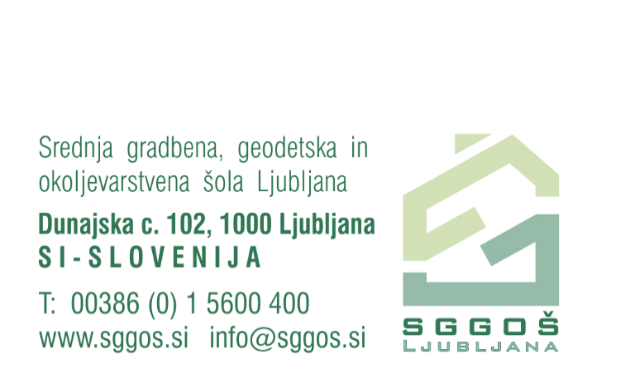 UČITELJSKI ZBOR  OKOLJEVARSTVENI TEHNIK                                            Predmet1. letnik2. letnik3. letnik4. letnikslovenščinaJuvan Berič KsenijaJuvan Berič KsenijaJuvan Berič KsenijaJuvan Berič Ksenijamatematika Nejc KastelicNejc KastelicNejc KastelicNejc Kastelicangleščina/nemščinaMatej Mandeljc/ Ksenija ŠajnMatej Mandeljc/ Ksenija ŠajnMatej Mandeljc/ Ksenija ŠajnMatej Mandeljc/ Ksenija Šajnumetnost Vogrič MatjanazgodovinaPezdirc Kolnik MarjanaPezdirc Kolnik MarjanageografijaBesednjak MajasociologijaRepar AlmafizikaDjokić DimitrijekemijaMezgec KarinbiologijaPerko Adavarstvo okoljaPerko Marjana AdaPerko Marjana Adatehnično risanje in uporaba računalnikaBešter Nežkamateriali in okoljeMezgec KarinMezgec Karinokoljevarstvene tehnologijeJurček RobertJurček Robertorganizacija dela in poslovanjaDebevc Mihaokoljevarstvena zakonodajaMezgec Karingospodarjenje z odpadkiPerko Marjana AdaPerko Marjana AdaPerko Marjana Adagospodarjenje z odpadnimi vodamiPerko Marjana AdaPerko Marjana Adagospodarjenje s prostorom in kakovost talBesednjak MajaŽirovnik Grudnik PetraOK izbrane zgodovinske temePezdirc Kolnik MarjanaOK terenske in laboratorijske metode spoznavanja pokrajineBesednjak MajaMezgec KarinOK biologija človekaPerko Marjana AdaOK geografija SlovenijeBesednjak MajaOK ekosistemi in antropogeni vpliviKrižnar BorutOK fizika za okoljevarstvenikeDjokić DimitrijeOK etika in okoljeBesednjak MajaOK informacijske komunikacijske tehnologijeNežka BešterOK izbrane okoljske temeAda Marjana PerkoOK matematika za okoljevarstvenikeNejc KastelicOK strokovni tuji angleški jezikMatej MandeljcPraktično usposabljanje z delomDebevc MihaDebevc Miha